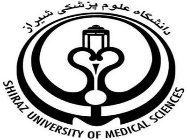 معاونت تحقیقات و فن آوریمدیریت توسعه  فناوری سلامت –دفتر ارتباط با صنعتمدارک مورد نیاز برای اخذ مفاصاحساب طرح های ارتباط با صنعت پژوهشی از سازمان تامین اجتماعی1-یک نسخه از اصل قراراداد و کل پیوستهای آن2- معرفی نامه از کارفرما با ذکر اعلام موارد ذیل:تاریخ شروع و خاتمه پیمان

مبلغ ناخالص کارکرد
3-اسامی افراد شاغل درطرح و احکام استخدامی شاغلین4-تاییدیه پژوهشی بودن قرارداد از وزارت بهداشت یا معاونت پژوهشی دانشگاه